132. REPREZENTAČNÍ PLES MEDIKŮ       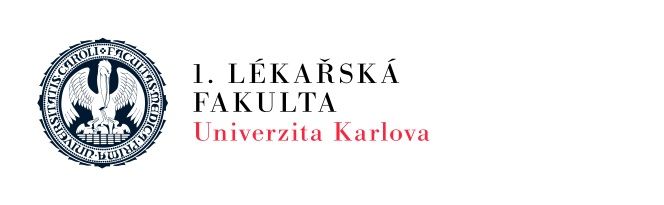 Návrh A  Palác Žofín 10. 1. 2020Velký sál:19,00 – otevření sálu					reprohudba – CD 20,00 – gongy, slavnostní průvod (špalír)	            „Gaudeamus Igitur“  Orchestr Karla Vlacha20,05 – zahájení plesu moderátorem, projevy              Daniel Stach20,20 – vystoupení k zahájení 		                          Tš Vavruška – latinské tance20,30 – hudba k poslechu a k tanci			Orchestr Karla Vlacha21,30 – přestavba     21.45 – Queen revival                                                      Prague Queen                                  23,15 – přestavba	23,30 – Dixieland přátel 1. LF UK	                           Dixieland přátel 1. LF UK 	00,00– hudba k poslechu a k tanci			 Orchestr Karla Vlacha	02,00 – závěr večera	Malý sál:19,00 –  otevření sálu 					  reprohudba – CD20,00 –  DJ SWING RING                                               swingová klasika 20,30 –  CALOS MANOUCHE                                       francouzský swing live 21,00 –  CHARLESTON                                                  první taneční minilekce21,20 –  DJ MACKIE MESSER                                      vintage style)22,00 –  CARLOS MANOUCHE                                     francouzský swing live               22,30 –  LADY CABARET                                               originální taneční vystoupení 22,40 –  ELECTRO SWING RIVER                               djs show)
23,30 –  KATEŘINA STEINEROVÁ                              taneční party minilekce 23,50 –  DJ MACKIE MESSER w EL CHECO             saxofon live jam 00,50 –  YAZZ                                                                    stylové kabaretní vystoupení 01,00 –  ELECTRO SWING RIVER                               djs show 02,00 –  Závěr večera Rytířský sál: 19,00 – otevření sálu					reprohudba – CD20,30 – Alena Přibylová and her Longhairs                24,00 – cimbálová muzika Jožky Šmukaře 03,00 – Závěr večeraZimní zahrada19,00 – reprodukovaná hudba 					20,30 – LF Funk	 				21,30 – Amusement Park				 22,30 – Silent Disco					 00,00 – závěr večera fotokoutekZměna programu vyhrazena 4. 6. 2019 Programové oddělení Agentury NKL s.r.o.                            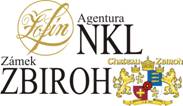 